Teamwork occurs when patient care teams coordinate their interdependent activities to achieve a common goal.  Interprofessional teams provide safe and effective patient care in routine and unexpected patient care events when they: engage the right people communicate with each othershare a common understanding of goals build teamwork and communication into the processorganize resources to achieve goalsadapt to changing circumstancesknow their responsibilities and their teammates’ responsibilitiesfeel responsible for helping each otherlook out for one another and catch each others’ mistakesregularly reflect on team performanceTeamSTEPPS (Team Strategies and Tools to Enhance Performance and Patient Safety) provides a framework for improving communication and teamwork skills. Leadership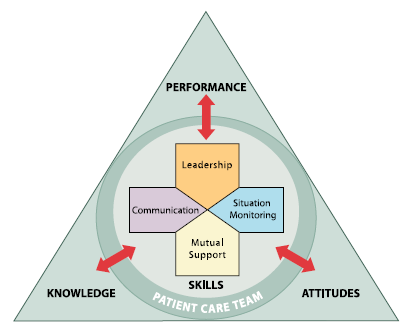 Designated and situational leadershipEffective team leader skillsBriefs, huddles, and debriefsCommunicationStructured communication practicesCallouts provide important information to all team members simultaneouslyCheckbacks verify informationSituation MonitoringContinuous assessment to identify and address changes in the situationMaintain a shared understanding of the situation and team goals Team members catch and correct each other’s mistakes Mutual SupportOffer and receive task assistance to ensure safe patient careEmpower team members to speak up and advocate for patient safetyUse CUS words (concerned, uncomfortable, safety issue) to safely express concerns Two challenge rule allows team members to “stop the line”